Если доход родителей, которые в одиночку воспитывают детей от 8 до 16 лет включительно, а также беременных женщин, вставших на учет в ранние сроки, не превышает прожиточного минимума в регионе проживания, то они могут оформить ежемесячное пособие.Подробнее об оценке нуждаемости:- семьи с детьми: https://pfr.gov.ru/grazhdanam/singles_family_with_chi.. ;- беременных, вставших на учет в ранние сроки: https://pfr.gov.ru/grazhdanam/early_pregnancy/~8055 .#ПФР #Пенсионныйфонд #важнознать #пособие #ПФРвыплаты2021 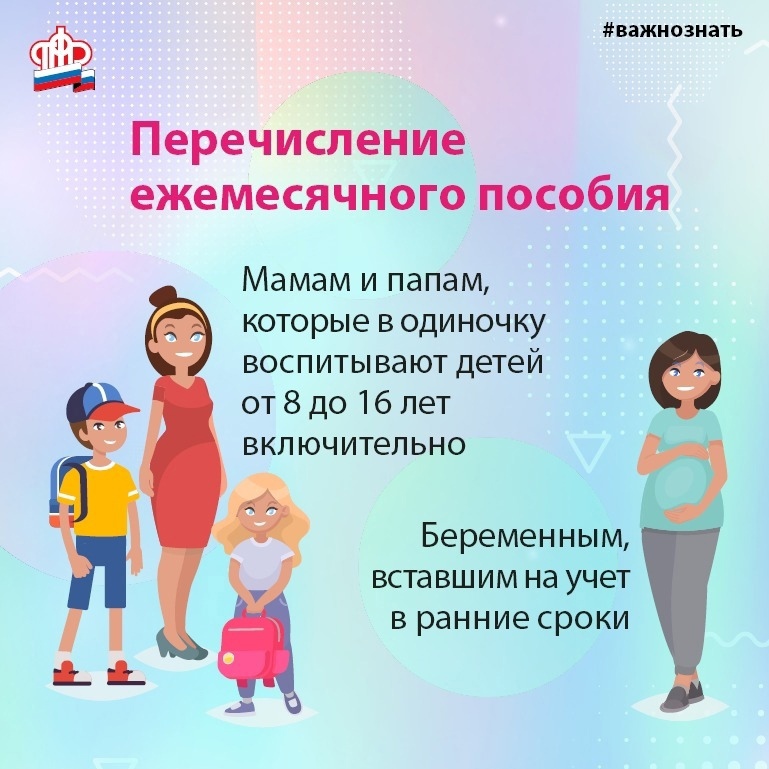 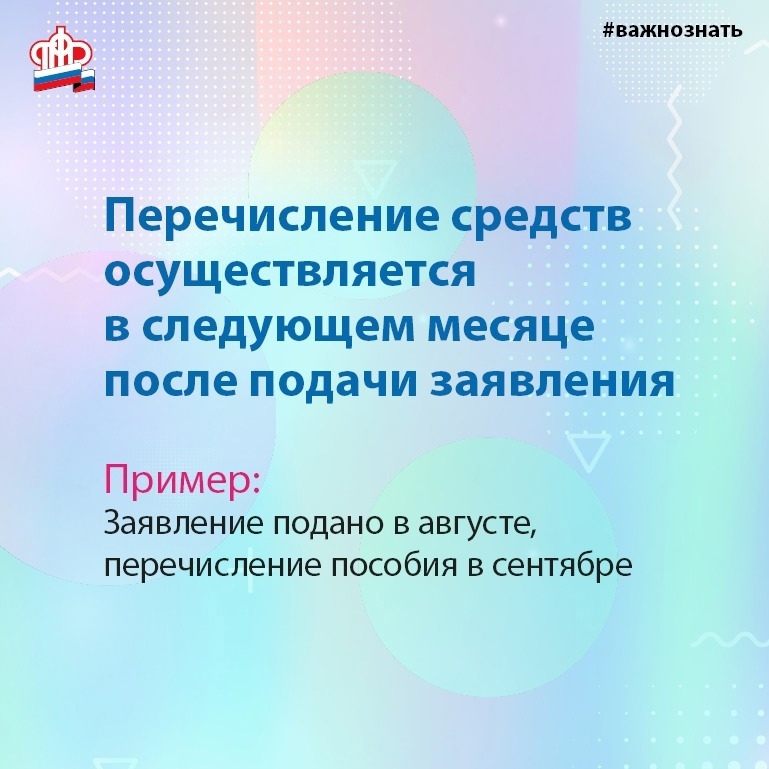 